002 變得太快了，我點WORK?	（學生版）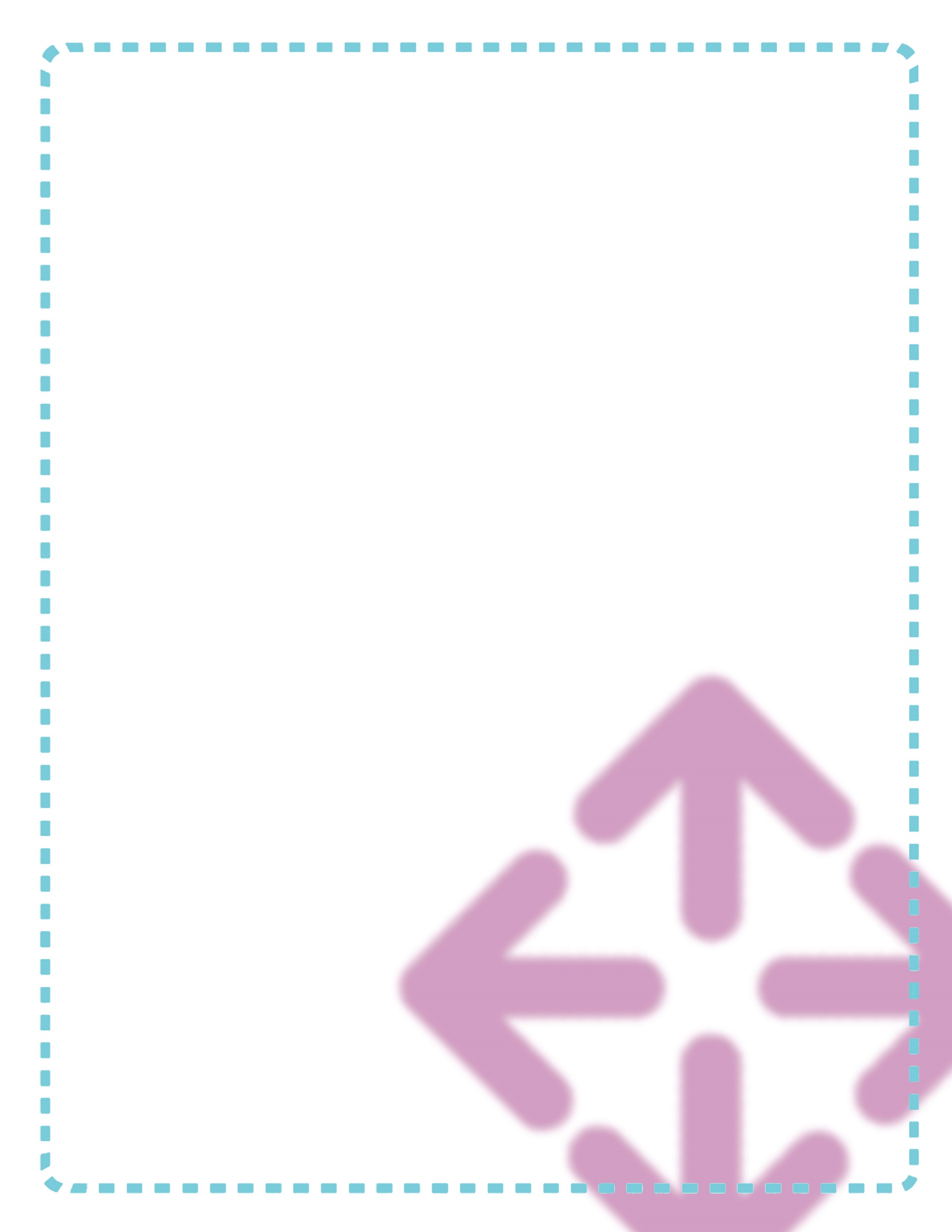 數數字遊戲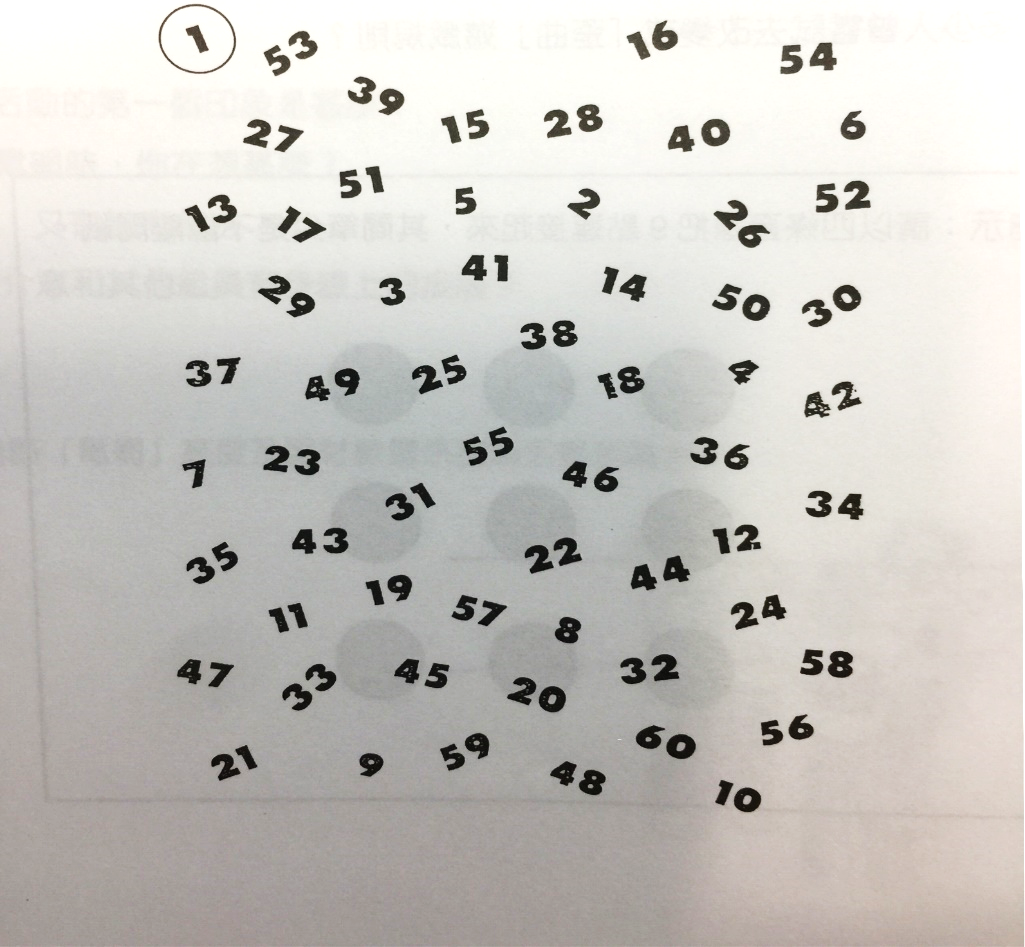 世界在變（參考《未來工作想像》p.32-40）製作一首廣東歌包括的工種（包括Youtubr片段提及或你聯想到的工種）反思：走出困境需要抱著怎樣的態度？


哪些人或事能爲你帶出新方向及新思維？印刷政府媒體手機遊戲廣告掙扎出路反思